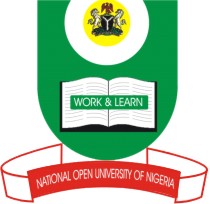 NATIONAL OPEN UNIVERSITY OF NIGERIA14/16 AHMADU BELLO WAY, VICTORIA ISLAND, LAGOSSCHOOL OF SCIENCE AND TECHNOLOGYJUNE/JULY EXAMINATIONCOURSE CODE: NSS410  COURSE TITLE: Management in NursingTIME ALLOWED:2HrsINSTRUCTION: Answer any4 Questions only1. 	(a).Explain the Concept of Drug Revolving Fund (DRF) in Nigeria. (10 Marks)	(b). Outline the benefits of the DRF concept. (15 Marks)2.	Differentiate between Patterned interview and Stress interview. (25 Marks) 3.  List and Discuss five key Management functions.(25 Marks) 4.	(a). What are leadership styles? (5Marks)	(b). Enumerate Ten qualities of good leadership. (20Marks)5.	(a).What is Motivation?  (5 Marks)	(b). Theory X and Theory Y are sets of assumptions about behavior according to                   Douglas McGregor. Explain what you understand by these two theories.(20 Marks)6.     Explain briefly what you understand by the following paired terms. 	i. Rumour and Grapevine.(12.5 Marks)	ii. Body Language and Paralanguage.(12.5 Marks)